Présentation du bilan du SAGE actuelPrésentation de l’enjeu du SAGE réviséCet enjeu abordera la communication interne et externe de la CLE mais aussi l’amélioration de la connaissance et le transfert des données à l’échelle locale.Objectif 1 : Dynamiser et communiquer sur les actions de la CLEObjectif 2 : Promouvoir les bonnes pratiques de la gestion de l’eauObjectif 3 : Renforcer le lien entre les acteurs du territoire et le SAGE pour améliore la connaissanceRappel sur les documents du SAGE PAGD : Plan d’Aménagement et de Gestion Durable : il contient des dispositions opposables aux décisions administrativesRèglement : il contient des règles opposables aux tiers. Il peut s’opposer aux IOTA (Installations, Ouvrages, Travaux et Activités) liés à la nomenclature loi sur l’eau ou alors aux ICPE (Installations Classées pour la Protection de l’EnvironnementLes règles possibles sont édictées dans l’article R212-47 du code de l’environnement :Objectif 1 : Dynamiser et communiquer sur les actions de la CLEDescription de l’objectifCet objectif vise principalement à dynamiser les échanges au sein des différentes commissions thématiques ainsi que communiquer sur l’état actuel du SAGE. Il contient deux orientations principales.Développer le lien entre les commissions thématiquesCommuniquer sur l’état d’avancement du SAGERappel de l’état des lieux et du diagnosticPas de lien avec l’état des lieux dans cette partie.DispositionsListe des dispositions :Orientation 1 : Faire le lien entre les commissions thématiquesInformer les membres de la CLE des débats des commissions thématiquesOrientation 2 : Communiquer sur l’état d’avancement du SAGE et les décisions de la CLEEtablir un plan de communicationSupports de communication à destination des élusRelai des actions de la CLE auprès des services communications des EPCIAller à la rencontre des usagersD1D2D3D4RèglesSAGE ActuelAucune règle sur ce sujetPossibilitésAucune règle possible sur ce sujetObjectif 2 : Promouvoir les bonnes pratiques de la gestion de l’eauDescription de l’objectifCet objectif vise à communiquer sur les différentes thématiques autour de la gestion de l’eau auprès du grand public. La CLE se porte aussi comme un relai entre la population et les organismes de la gestion de l’eau sur le territoire ou à l’échelle nationale. Cet objectif comporte deux orientations :Sensibiliser aux problématiques de l’eauÊtre un relai entre les acteurs de l’eau et la populationRappel de l’état des lieux et du diagnosticPas de lien avec l’état des lieux dans cet objectif.DispositionsListe des dispositions Orientation 1 : Sensibiliser aux problématiques de l’eauMettre en œuvre des actions de communicationMettre en œuvre un programme pédagogiqueOrientation 2 : Être un relai entre les acteurs de l’eau et la populationLa CLE est joignable via un questionnaire sur internetRelayer les informations des partenairesD5D6D7D8RèglesSAGE ActuelAucune règle sur ce sujetPossibilitésAucune règle possible sur ce sujetObjectif 3 : Renforcer le lien entre les acteurs du territoire et la CLE pour améliorer la connaissanceDescription de l’objectifCet objectif vise notamment à partager les données publiques et vulgariser les dispositions et règles du SAGE pour une meilleure compréhension.Cet objectif comporte deux orientations :Collecter les données et centraliser les données liées à l’eau sur le territoireValoriser et vulgariser le SAGE auprès des services techniques et des élusRappel de l’état des lieux et du diagnosticPas de lien entre l’état des lieux et cet objectif.DispositionsListe des dispositionsOrientation 1 Collecter les données et centraliser les données liées à l’eau sur le territoireCollecte des données avec le questionnaire eau potable et assainissementMettre à disposition les données publiques et les centraliserOrientation 2 : Valoriser et vulgariser le SAGE auprès des services techniques et des élusCréer des outils de simplification des dispositions et règles à destination de toutes les structures concernéesOrganiser régulièrement des actions de communications auprès des élusD9D10D11D12RèglesSAGE ActuelAucune règle sur ce sujetPossibilitésAucune règle possible sur ce sujetPrise de noteD1Lien entre la politique de l'eau et les autres politiques.En coursD2Comité de suivi de l'état des eaux et des milieux aquatiques qui réalisent l'évaluation et le suivi du SAGENon atteintD3Missions du syndicat mixteA revoirD4Consultation de la CLE pour les doc d'urbanismeEn cours : quelques consultationsNomenclatureExemples d’activitésIOTATravaux dans le lit mineur, sur les berges, en zones humidesICPEBâtiments agricolesMéthanisationIndustriesPlateforme de stockage de déchets« Le règlement du schéma d'aménagement et de gestion des eaux peut :1° Prévoir, à partir du volume disponible des masses d'eau superficielle ou souterraine situées dans une unité hydrographique ou hydrogéologique cohérente, la répartition en pourcentage de ce volume entre les différentes catégories d'utilisateurs.2° Pour assurer la restauration et la préservation de la qualité de l'eau et des milieux aquatiques, édicter des règles particulières d'utilisation de la ressource en eau applicables :a) Aux opérations entraînant des impacts cumulés significatifs en termes de prélèvements et de rejets dans le sous-bassin ou le groupement de sous-bassins concerné ;b) Aux installations, ouvrages, travaux ou activités visés à l'article L. 214-1 ainsi qu'aux installations classées pour la protection de l'environnement définies à l'article L. 511-1 ;c) Aux exploitations agricoles procédant à des épandages d'effluents liquides ou solides dans le cadre prévu par les articles R. 211-50 à R. 211-52.3° Edicter les règles nécessaires :a) A la restauration et à la préservation qualitative et quantitative de la ressource en eau dans les aires d'alimentation des captages d'eau potable d'une importance particulière prévues par le 5° du II de l'article L. 211-3 ;b) A la restauration et à la préservation des milieux aquatiques dans les zones d'érosion prévues par l'article L. 114-1 du code rural et de la pêche maritime et par le 5° du II de l'article L. 211-3 du code de l'environnement ;c) Au maintien et à la restauration des zones humides d'intérêt environnemental particulier prévues par le 4° du II de l'article L. 211-3 et des zones stratégiques pour la gestion de l'eau prévues par le 3° du I de l'article L. 212-5-1.4° Afin d'améliorer le transport naturel des sédiments et d'assurer la continuité écologique, fixer des obligations d'ouverture périodique de certains ouvrages hydrauliques fonctionnant au fil de l'eau figurant à l'inventaire prévu au 2° du I de l'article L. 212-5-1.Le règlement est assorti des documents cartographiques nécessaires à l'application des règles qu'il édicte. »Objectif 1 : Dynamiser et communiquer sur les actions de la CLEObjectif 1 : Dynamiser et communiquer sur les actions de la CLEObjectif 1 : Dynamiser et communiquer sur les actions de la CLE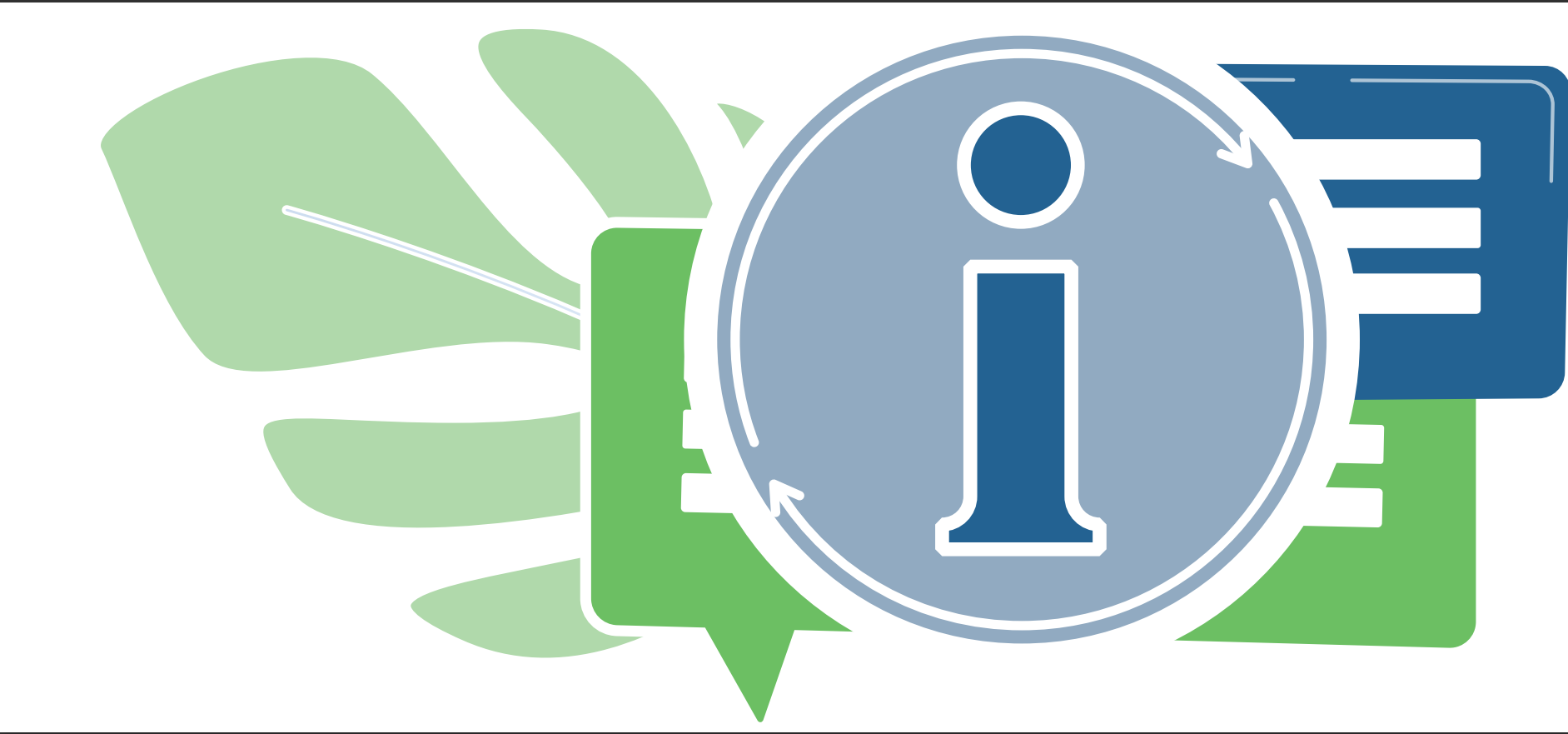 Orientation 1 : Faire le lien entre les commissions thématiquesOrientation 1 : Faire le lien entre les commissions thématiquesOrientation 1 : Faire le lien entre les commissions thématiquesD1 : Valoriser le travail des commissionsD1 : Valoriser le travail des commissionsD1 : Valoriser le travail des commissionsD1 : Valoriser le travail des commissionsD1 : Valoriser le travail des commissionsD1 : Valoriser le travail des commissionsD1 : Valoriser le travail des commissionsD1 : Valoriser le travail des commissionsD1 : Valoriser le travail des commissionsD1 : Valoriser le travail des commissionsD1 : Valoriser le travail des commissionsD1 : Valoriser le travail des commissionsLa CLE souhaite que le travail des commissions thématique soit valorisé et/ou synthétisé dans un support de communication à destination des élus du territoireLa CLE souhaite que le travail des commissions thématique soit valorisé et/ou synthétisé dans un support de communication à destination des élus du territoireLa CLE souhaite que le travail des commissions thématique soit valorisé et/ou synthétisé dans un support de communication à destination des élus du territoireLa CLE souhaite que le travail des commissions thématique soit valorisé et/ou synthétisé dans un support de communication à destination des élus du territoireLa CLE souhaite que le travail des commissions thématique soit valorisé et/ou synthétisé dans un support de communication à destination des élus du territoireLa CLE souhaite que le travail des commissions thématique soit valorisé et/ou synthétisé dans un support de communication à destination des élus du territoireLa CLE souhaite que le travail des commissions thématique soit valorisé et/ou synthétisé dans un support de communication à destination des élus du territoireLa CLE souhaite que le travail des commissions thématique soit valorisé et/ou synthétisé dans un support de communication à destination des élus du territoireLa CLE souhaite que le travail des commissions thématique soit valorisé et/ou synthétisé dans un support de communication à destination des élus du territoireLa CLE souhaite que le travail des commissions thématique soit valorisé et/ou synthétisé dans un support de communication à destination des élus du territoireLa CLE souhaite que le travail des commissions thématique soit valorisé et/ou synthétisé dans un support de communication à destination des élus du territoireLa CLE souhaite que le travail des commissions thématique soit valorisé et/ou synthétisé dans un support de communication à destination des élus du territoireDéfinitionArgumentaireDéfinitionRappel de la règlementationAucun objetAucun objetAucun objetAucun objetAucun objetAucun objetAucun objetAucun objetAucun objetAucun objetDéfinitionLien avec documents de planificationsMise en œuvreTerritoireTout le bassinTout le bassinTout le bassinTout le bassinTout le bassinTout le bassinTout le bassinTout le bassinTout le bassinTout le bassinMise en œuvreMO pressentiPlan d’action20232024202520262027202820292030Mise en œuvreMise en œuvreEstimation financièreInvestissementMise en œuvreEstimation financièreFonctionnementAnimateur CLEAnimateur CLEAnimateur CLEAnimateur CLEAnimateur CLEAnimateur CLEAnimateur CLEAnimateur CLEAnimateur CLEMise en œuvreMise en place d’un groupe de travailNonNonNonNonNonNonNonNonNonNonMise en œuvreIndicateurs de suivi??????????Objectif 1 : Dynamiser et communiquer sur les actions de la CLEObjectif 1 : Dynamiser et communiquer sur les actions de la CLEObjectif 1 : Dynamiser et communiquer sur les actions de la CLEOrientation 1 : Faire le lien entre les commissions thématiquesOrientation 1 : Faire le lien entre les commissions thématiquesOrientation 1 : Faire le lien entre les commissions thématiquesD2 : Etablir un plan de communicationD2 : Etablir un plan de communicationD2 : Etablir un plan de communicationD2 : Etablir un plan de communicationD2 : Etablir un plan de communicationD2 : Etablir un plan de communicationD2 : Etablir un plan de communicationD2 : Etablir un plan de communicationD2 : Etablir un plan de communicationD2 : Etablir un plan de communicationD2 : Etablir un plan de communicationD2 : Etablir un plan de communicationLa CLE demande à ce qu’un plan de communication soit établi. Ce plan comportera les différentes actions à prévoir sur 3 ans. Chaque année comportera des actions à destination de tous les élus du territoire et du grand public.La CLE demande à ce qu’un plan de communication soit établi. Ce plan comportera les différentes actions à prévoir sur 3 ans. Chaque année comportera des actions à destination de tous les élus du territoire et du grand public.La CLE demande à ce qu’un plan de communication soit établi. Ce plan comportera les différentes actions à prévoir sur 3 ans. Chaque année comportera des actions à destination de tous les élus du territoire et du grand public.La CLE demande à ce qu’un plan de communication soit établi. Ce plan comportera les différentes actions à prévoir sur 3 ans. Chaque année comportera des actions à destination de tous les élus du territoire et du grand public.La CLE demande à ce qu’un plan de communication soit établi. Ce plan comportera les différentes actions à prévoir sur 3 ans. Chaque année comportera des actions à destination de tous les élus du territoire et du grand public.La CLE demande à ce qu’un plan de communication soit établi. Ce plan comportera les différentes actions à prévoir sur 3 ans. Chaque année comportera des actions à destination de tous les élus du territoire et du grand public.La CLE demande à ce qu’un plan de communication soit établi. Ce plan comportera les différentes actions à prévoir sur 3 ans. Chaque année comportera des actions à destination de tous les élus du territoire et du grand public.La CLE demande à ce qu’un plan de communication soit établi. Ce plan comportera les différentes actions à prévoir sur 3 ans. Chaque année comportera des actions à destination de tous les élus du territoire et du grand public.La CLE demande à ce qu’un plan de communication soit établi. Ce plan comportera les différentes actions à prévoir sur 3 ans. Chaque année comportera des actions à destination de tous les élus du territoire et du grand public.La CLE demande à ce qu’un plan de communication soit établi. Ce plan comportera les différentes actions à prévoir sur 3 ans. Chaque année comportera des actions à destination de tous les élus du territoire et du grand public.La CLE demande à ce qu’un plan de communication soit établi. Ce plan comportera les différentes actions à prévoir sur 3 ans. Chaque année comportera des actions à destination de tous les élus du territoire et du grand public.La CLE demande à ce qu’un plan de communication soit établi. Ce plan comportera les différentes actions à prévoir sur 3 ans. Chaque année comportera des actions à destination de tous les élus du territoire et du grand public.DéfinitionArgumentaireDéfinitionRappel de la règlementationAucun objetAucun objetAucun objetAucun objetAucun objetAucun objetAucun objetAucun objetAucun objetAucun objetDéfinitionLien avec documents de planificationsMise en œuvreTerritoireTout le bassinTout le bassinTout le bassinTout le bassinTout le bassinTout le bassinTout le bassinTout le bassinTout le bassinTout le bassinMise en œuvreMO pressentiPlan d’action20232024202520262027202820292030Mise en œuvreMise en œuvreEstimation financièreInvestissementMise en œuvreEstimation financièreFonctionnementMise en œuvreMise en place d’un groupe de travailNonNonNonNonNonNonNonNonNonNonMise en œuvreIndicateurs de suivi??????????Objectif 1 : Dynamiser et communiquer sur les actions de la CLEObjectif 1 : Dynamiser et communiquer sur les actions de la CLEObjectif 1 : Dynamiser et communiquer sur les actions de la CLEOrientation 2 : Communiquer sur l’état d’avancement du SAGEOrientation 2 : Communiquer sur l’état d’avancement du SAGEOrientation 2 : Communiquer sur l’état d’avancement du SAGED3 : Mettre en place un support de communicationD3 : Mettre en place un support de communicationD3 : Mettre en place un support de communicationD3 : Mettre en place un support de communicationD3 : Mettre en place un support de communicationD3 : Mettre en place un support de communicationD3 : Mettre en place un support de communicationD3 : Mettre en place un support de communicationD3 : Mettre en place un support de communicationD3 : Mettre en place un support de communicationD3 : Mettre en place un support de communicationD3 : Mettre en place un support de communicationLa CLE demande à ce qu’un support de communication soit envoyé par mail à tous les membres de la CLE. Ce support pourra être imprimé en plusieurs exemplaires et être distribués lors des conseils communautaires. Le contenu de ce support pourra varier selon les thématiques abordées par la CLE et il sera publié une à deux fois par an.La CLE demande à ce qu’un support de communication soit envoyé par mail à tous les membres de la CLE. Ce support pourra être imprimé en plusieurs exemplaires et être distribués lors des conseils communautaires. Le contenu de ce support pourra varier selon les thématiques abordées par la CLE et il sera publié une à deux fois par an.La CLE demande à ce qu’un support de communication soit envoyé par mail à tous les membres de la CLE. Ce support pourra être imprimé en plusieurs exemplaires et être distribués lors des conseils communautaires. Le contenu de ce support pourra varier selon les thématiques abordées par la CLE et il sera publié une à deux fois par an.La CLE demande à ce qu’un support de communication soit envoyé par mail à tous les membres de la CLE. Ce support pourra être imprimé en plusieurs exemplaires et être distribués lors des conseils communautaires. Le contenu de ce support pourra varier selon les thématiques abordées par la CLE et il sera publié une à deux fois par an.La CLE demande à ce qu’un support de communication soit envoyé par mail à tous les membres de la CLE. Ce support pourra être imprimé en plusieurs exemplaires et être distribués lors des conseils communautaires. Le contenu de ce support pourra varier selon les thématiques abordées par la CLE et il sera publié une à deux fois par an.La CLE demande à ce qu’un support de communication soit envoyé par mail à tous les membres de la CLE. Ce support pourra être imprimé en plusieurs exemplaires et être distribués lors des conseils communautaires. Le contenu de ce support pourra varier selon les thématiques abordées par la CLE et il sera publié une à deux fois par an.La CLE demande à ce qu’un support de communication soit envoyé par mail à tous les membres de la CLE. Ce support pourra être imprimé en plusieurs exemplaires et être distribués lors des conseils communautaires. Le contenu de ce support pourra varier selon les thématiques abordées par la CLE et il sera publié une à deux fois par an.La CLE demande à ce qu’un support de communication soit envoyé par mail à tous les membres de la CLE. Ce support pourra être imprimé en plusieurs exemplaires et être distribués lors des conseils communautaires. Le contenu de ce support pourra varier selon les thématiques abordées par la CLE et il sera publié une à deux fois par an.La CLE demande à ce qu’un support de communication soit envoyé par mail à tous les membres de la CLE. Ce support pourra être imprimé en plusieurs exemplaires et être distribués lors des conseils communautaires. Le contenu de ce support pourra varier selon les thématiques abordées par la CLE et il sera publié une à deux fois par an.La CLE demande à ce qu’un support de communication soit envoyé par mail à tous les membres de la CLE. Ce support pourra être imprimé en plusieurs exemplaires et être distribués lors des conseils communautaires. Le contenu de ce support pourra varier selon les thématiques abordées par la CLE et il sera publié une à deux fois par an.La CLE demande à ce qu’un support de communication soit envoyé par mail à tous les membres de la CLE. Ce support pourra être imprimé en plusieurs exemplaires et être distribués lors des conseils communautaires. Le contenu de ce support pourra varier selon les thématiques abordées par la CLE et il sera publié une à deux fois par an.La CLE demande à ce qu’un support de communication soit envoyé par mail à tous les membres de la CLE. Ce support pourra être imprimé en plusieurs exemplaires et être distribués lors des conseils communautaires. Le contenu de ce support pourra varier selon les thématiques abordées par la CLE et il sera publié une à deux fois par an.DéfinitionArgumentaireDéfinitionRappel de la règlementationAucun objetAucun objetAucun objetAucun objetAucun objetAucun objetAucun objetAucun objetAucun objetAucun objetDéfinitionLien avec documents de planificationsMise en œuvreTerritoireTout le bassinTout le bassinTout le bassinTout le bassinTout le bassinTout le bassinTout le bassinTout le bassinTout le bassinTout le bassinMise en œuvreMO pressentiPlan d’action20232024202520262027202820292030Mise en œuvreMise en œuvreEstimation financièreInvestissementMise en œuvreEstimation financièreFonctionnementMise en œuvreMise en place d’un groupe de travailNonNonNonNonNonNonNonNonNonNonMise en œuvreIndicateurs de suivi??????????Objectif 1 : Dynamiser et communiquer sur les actions de la CLEObjectif 1 : Dynamiser et communiquer sur les actions de la CLEObjectif 1 : Dynamiser et communiquer sur les actions de la CLEOrientation 2 : Communiquer sur l’état d’avancement du SAGEOrientation 2 : Communiquer sur l’état d’avancement du SAGEOrientation 2 : Communiquer sur l’état d’avancement du SAGED4 :D4 :D4 :D4 :D4 :D4 :D4 :D4 :D4 :D4 :D4 :D4 :La CLE demande à ce que les évènements, documents produits (communications, techniques …) soient relayés sur les sites internet et/ou réseaux sociaux des EPCI partenaires. Les membres de la CLE sont considérés comme des ambassadeurs de la CLE auprès des EPCI.La CLE demande à ce que les évènements, documents produits (communications, techniques …) soient relayés sur les sites internet et/ou réseaux sociaux des EPCI partenaires. Les membres de la CLE sont considérés comme des ambassadeurs de la CLE auprès des EPCI.La CLE demande à ce que les évènements, documents produits (communications, techniques …) soient relayés sur les sites internet et/ou réseaux sociaux des EPCI partenaires. Les membres de la CLE sont considérés comme des ambassadeurs de la CLE auprès des EPCI.La CLE demande à ce que les évènements, documents produits (communications, techniques …) soient relayés sur les sites internet et/ou réseaux sociaux des EPCI partenaires. Les membres de la CLE sont considérés comme des ambassadeurs de la CLE auprès des EPCI.La CLE demande à ce que les évènements, documents produits (communications, techniques …) soient relayés sur les sites internet et/ou réseaux sociaux des EPCI partenaires. Les membres de la CLE sont considérés comme des ambassadeurs de la CLE auprès des EPCI.La CLE demande à ce que les évènements, documents produits (communications, techniques …) soient relayés sur les sites internet et/ou réseaux sociaux des EPCI partenaires. Les membres de la CLE sont considérés comme des ambassadeurs de la CLE auprès des EPCI.La CLE demande à ce que les évènements, documents produits (communications, techniques …) soient relayés sur les sites internet et/ou réseaux sociaux des EPCI partenaires. Les membres de la CLE sont considérés comme des ambassadeurs de la CLE auprès des EPCI.La CLE demande à ce que les évènements, documents produits (communications, techniques …) soient relayés sur les sites internet et/ou réseaux sociaux des EPCI partenaires. Les membres de la CLE sont considérés comme des ambassadeurs de la CLE auprès des EPCI.La CLE demande à ce que les évènements, documents produits (communications, techniques …) soient relayés sur les sites internet et/ou réseaux sociaux des EPCI partenaires. Les membres de la CLE sont considérés comme des ambassadeurs de la CLE auprès des EPCI.La CLE demande à ce que les évènements, documents produits (communications, techniques …) soient relayés sur les sites internet et/ou réseaux sociaux des EPCI partenaires. Les membres de la CLE sont considérés comme des ambassadeurs de la CLE auprès des EPCI.La CLE demande à ce que les évènements, documents produits (communications, techniques …) soient relayés sur les sites internet et/ou réseaux sociaux des EPCI partenaires. Les membres de la CLE sont considérés comme des ambassadeurs de la CLE auprès des EPCI.La CLE demande à ce que les évènements, documents produits (communications, techniques …) soient relayés sur les sites internet et/ou réseaux sociaux des EPCI partenaires. Les membres de la CLE sont considérés comme des ambassadeurs de la CLE auprès des EPCI.DéfinitionArgumentaireDéfinitionRappel de la règlementationAucun objetAucun objetAucun objetAucun objetAucun objetAucun objetAucun objetAucun objetAucun objetAucun objetDéfinitionLien avec documents de planificationsMise en œuvreTerritoireTout le bassinTout le bassinTout le bassinTout le bassinTout le bassinTout le bassinTout le bassinTout le bassinTout le bassinTout le bassinMise en œuvreMO pressentiPlan d’action20232024202520262027202820292030Mise en œuvreMise en œuvreEstimation financièreInvestissementMise en œuvreEstimation financièreFonctionnementMise en œuvreMise en place d’un groupe de travailNonNonNonNonNonNonNonNonNonNonMise en œuvreIndicateurs de suivi??????????Objectif 2 : Promouvoir les bonnes pratiques de la gestion de l’eauObjectif 2 : Promouvoir les bonnes pratiques de la gestion de l’eauObjectif 2 : Promouvoir les bonnes pratiques de la gestion de l’eauOrientation 1 : Sensibiliser aux problématiques de l’eauOrientation 1 : Sensibiliser aux problématiques de l’eauOrientation 1 : Sensibiliser aux problématiques de l’eauD5 :D5 :D5 :D5 :D5 :D5 :D5 :D5 :D5 :D5 :D5 :D5 :Mettre en place des actions sur les différentes thématiques citées dans les précédentes dispositions (réunions publiques, formations …)Mettre en place des actions sur les différentes thématiques citées dans les précédentes dispositions (réunions publiques, formations …)Mettre en place des actions sur les différentes thématiques citées dans les précédentes dispositions (réunions publiques, formations …)Mettre en place des actions sur les différentes thématiques citées dans les précédentes dispositions (réunions publiques, formations …)Mettre en place des actions sur les différentes thématiques citées dans les précédentes dispositions (réunions publiques, formations …)Mettre en place des actions sur les différentes thématiques citées dans les précédentes dispositions (réunions publiques, formations …)Mettre en place des actions sur les différentes thématiques citées dans les précédentes dispositions (réunions publiques, formations …)Mettre en place des actions sur les différentes thématiques citées dans les précédentes dispositions (réunions publiques, formations …)Mettre en place des actions sur les différentes thématiques citées dans les précédentes dispositions (réunions publiques, formations …)Mettre en place des actions sur les différentes thématiques citées dans les précédentes dispositions (réunions publiques, formations …)Mettre en place des actions sur les différentes thématiques citées dans les précédentes dispositions (réunions publiques, formations …)Mettre en place des actions sur les différentes thématiques citées dans les précédentes dispositions (réunions publiques, formations …)DéfinitionArgumentaireDéfinitionRappel de la règlementationAucun objetAucun objetAucun objetAucun objetAucun objetAucun objetAucun objetAucun objetAucun objetAucun objetDéfinitionLien avec documents de planificationsMise en œuvreTerritoireTout le bassinTout le bassinTout le bassinTout le bassinTout le bassinTout le bassinTout le bassinTout le bassinTout le bassinTout le bassinMise en œuvreMO pressentiPlan d’action20232024202520262027202820292030Mise en œuvreMise en œuvreEstimation financièreInvestissementMise en œuvreEstimation financièreFonctionnementMise en œuvreMise en place d’un groupe de travailNonNonNonNonNonNonNonNonNonNonMise en œuvreIndicateurs de suivi??????????Objectif 2 : Promouvoir les bonnes pratiques de la gestion de l’eauObjectif 2 : Promouvoir les bonnes pratiques de la gestion de l’eauObjectif 2 : Promouvoir les bonnes pratiques de la gestion de l’eauOrientation 1 : Sensibiliser aux problématiques de l’eauOrientation 1 : Sensibiliser aux problématiques de l’eauOrientation 1 : Sensibiliser aux problématiques de l’eauD6 : Intervention en milieu pédagogiqueD6 : Intervention en milieu pédagogiqueD6 : Intervention en milieu pédagogiqueD6 : Intervention en milieu pédagogiqueD6 : Intervention en milieu pédagogiqueD6 : Intervention en milieu pédagogiqueD6 : Intervention en milieu pédagogiqueD6 : Intervention en milieu pédagogiqueD6 : Intervention en milieu pédagogiqueD6 : Intervention en milieu pédagogiqueD6 : Intervention en milieu pédagogiqueD6 : Intervention en milieu pédagogiqueLa CLE intervient en milieu scolaire pour sensibiliser les élèves sur la gestion de l’eau sur le territoire La CLE intervient en milieu scolaire pour sensibiliser les élèves sur la gestion de l’eau sur le territoire La CLE intervient en milieu scolaire pour sensibiliser les élèves sur la gestion de l’eau sur le territoire La CLE intervient en milieu scolaire pour sensibiliser les élèves sur la gestion de l’eau sur le territoire La CLE intervient en milieu scolaire pour sensibiliser les élèves sur la gestion de l’eau sur le territoire La CLE intervient en milieu scolaire pour sensibiliser les élèves sur la gestion de l’eau sur le territoire La CLE intervient en milieu scolaire pour sensibiliser les élèves sur la gestion de l’eau sur le territoire La CLE intervient en milieu scolaire pour sensibiliser les élèves sur la gestion de l’eau sur le territoire La CLE intervient en milieu scolaire pour sensibiliser les élèves sur la gestion de l’eau sur le territoire La CLE intervient en milieu scolaire pour sensibiliser les élèves sur la gestion de l’eau sur le territoire La CLE intervient en milieu scolaire pour sensibiliser les élèves sur la gestion de l’eau sur le territoire La CLE intervient en milieu scolaire pour sensibiliser les élèves sur la gestion de l’eau sur le territoire DéfinitionArgumentaireDéfinitionRappel de la règlementationAucun objetAucun objetAucun objetAucun objetAucun objetAucun objetAucun objetAucun objetAucun objetAucun objetDéfinitionLien avec documents de planificationsMise en œuvreTerritoireTout le bassinTout le bassinTout le bassinTout le bassinTout le bassinTout le bassinTout le bassinTout le bassinTout le bassinTout le bassinMise en œuvreMO pressentiPlan d’action20232024202520262027202820292030Mise en œuvreMise en œuvreEstimation financièreInvestissementMise en œuvreEstimation financièreFonctionnementMise en œuvreMise en place d’un groupe de travailNonNonNonNonNonNonNonNonNonNonMise en œuvreIndicateurs de suiviNombre d’interventionNombre d’interventionNombre d’interventionNombre d’interventionNombre d’interventionNombre d’interventionNombre d’interventionNombre d’interventionNombre d’interventionNombre d’interventionObjectif 2 : Promouvoir les bonnes pratiques de la gestion de l’eauObjectif 2 : Promouvoir les bonnes pratiques de la gestion de l’eauObjectif 2 : Promouvoir les bonnes pratiques de la gestion de l’eauOrientation 2 : Être un relai entre les acteurs de l’eau et la populationOrientation 2 : Être un relai entre les acteurs de l’eau et la populationOrientation 2 : Être un relai entre les acteurs de l’eau et la populationD7 : Ouvrir la CLE à la populationD7 : Ouvrir la CLE à la populationD7 : Ouvrir la CLE à la populationD7 : Ouvrir la CLE à la populationD7 : Ouvrir la CLE à la populationD7 : Ouvrir la CLE à la populationD7 : Ouvrir la CLE à la populationD7 : Ouvrir la CLE à la populationD7 : Ouvrir la CLE à la populationD7 : Ouvrir la CLE à la populationD7 : Ouvrir la CLE à la populationD7 : Ouvrir la CLE à la populationLa CLE met à disposition un formulaire sur son site internet pour laisser la parole aux habitantsLa CLE met à disposition un formulaire sur son site internet pour laisser la parole aux habitantsLa CLE met à disposition un formulaire sur son site internet pour laisser la parole aux habitantsLa CLE met à disposition un formulaire sur son site internet pour laisser la parole aux habitantsLa CLE met à disposition un formulaire sur son site internet pour laisser la parole aux habitantsLa CLE met à disposition un formulaire sur son site internet pour laisser la parole aux habitantsLa CLE met à disposition un formulaire sur son site internet pour laisser la parole aux habitantsLa CLE met à disposition un formulaire sur son site internet pour laisser la parole aux habitantsLa CLE met à disposition un formulaire sur son site internet pour laisser la parole aux habitantsLa CLE met à disposition un formulaire sur son site internet pour laisser la parole aux habitantsLa CLE met à disposition un formulaire sur son site internet pour laisser la parole aux habitantsLa CLE met à disposition un formulaire sur son site internet pour laisser la parole aux habitantsDéfinitionArgumentaireDéfinitionRappel de la règlementationAucun objetAucun objetAucun objetAucun objetAucun objetAucun objetAucun objetAucun objetAucun objetAucun objetDéfinitionLien avec documents de planificationsMise en œuvreTerritoireTout le bassinTout le bassinTout le bassinTout le bassinTout le bassinTout le bassinTout le bassinTout le bassinTout le bassinTout le bassinMise en œuvreMO pressentiPlan d’action20232024202520262027202820292030Mise en œuvreMise en œuvreEstimation financièreInvestissementMise en œuvreEstimation financièreFonctionnementMise en œuvreMise en place d’un groupe de travailNonNonNonNonNonNonNonNonNonNonMise en œuvreIndicateurs de suivi??????????Objectif 2 : Promouvoir les bonnes pratiques de la gestion de l’eauObjectif 2 : Promouvoir les bonnes pratiques de la gestion de l’eauObjectif 2 : Promouvoir les bonnes pratiques de la gestion de l’eauOrientation 2 : Être un relai entre les acteurs de l’eau et la populationOrientation 2 : Être un relai entre les acteurs de l’eau et la populationOrientation 2 : Être un relai entre les acteurs de l’eau et la populationD8 :D8 :D8 :D8 :D8 :D8 :D8 :D8 :D8 :D8 :D8 :D8 :La CLE garantit le relai des informations (actions de communications, formations, appels à projets …) des partenaires institutionnels aux collectivités locales, aux élus du territoire et à la population localeLa CLE garantit le relai des informations (actions de communications, formations, appels à projets …) des partenaires institutionnels aux collectivités locales, aux élus du territoire et à la population localeLa CLE garantit le relai des informations (actions de communications, formations, appels à projets …) des partenaires institutionnels aux collectivités locales, aux élus du territoire et à la population localeLa CLE garantit le relai des informations (actions de communications, formations, appels à projets …) des partenaires institutionnels aux collectivités locales, aux élus du territoire et à la population localeLa CLE garantit le relai des informations (actions de communications, formations, appels à projets …) des partenaires institutionnels aux collectivités locales, aux élus du territoire et à la population localeLa CLE garantit le relai des informations (actions de communications, formations, appels à projets …) des partenaires institutionnels aux collectivités locales, aux élus du territoire et à la population localeLa CLE garantit le relai des informations (actions de communications, formations, appels à projets …) des partenaires institutionnels aux collectivités locales, aux élus du territoire et à la population localeLa CLE garantit le relai des informations (actions de communications, formations, appels à projets …) des partenaires institutionnels aux collectivités locales, aux élus du territoire et à la population localeLa CLE garantit le relai des informations (actions de communications, formations, appels à projets …) des partenaires institutionnels aux collectivités locales, aux élus du territoire et à la population localeLa CLE garantit le relai des informations (actions de communications, formations, appels à projets …) des partenaires institutionnels aux collectivités locales, aux élus du territoire et à la population localeLa CLE garantit le relai des informations (actions de communications, formations, appels à projets …) des partenaires institutionnels aux collectivités locales, aux élus du territoire et à la population localeLa CLE garantit le relai des informations (actions de communications, formations, appels à projets …) des partenaires institutionnels aux collectivités locales, aux élus du territoire et à la population localeDéfinitionArgumentaireDéfinitionRappel de la règlementationAucun objetAucun objetAucun objetAucun objetAucun objetAucun objetAucun objetAucun objetAucun objetAucun objetDéfinitionLien avec documents de planificationsMise en œuvreTerritoireTout le bassinTout le bassinTout le bassinTout le bassinTout le bassinTout le bassinTout le bassinTout le bassinTout le bassinTout le bassinMise en œuvreMO pressentiPlan d’action20232024202520262027202820292030Mise en œuvreMise en œuvreEstimation financièreInvestissementMise en œuvreEstimation financièreFonctionnementMise en œuvreMise en place d’un groupe de travailNonNonNonNonNonNonNonNonNonNonMise en œuvreIndicateurs de suivi??????????Objectif 3 : Renforcer le lien entre les acteurs du territoire et la CLEObjectif 3 : Renforcer le lien entre les acteurs du territoire et la CLEObjectif 3 : Renforcer le lien entre les acteurs du territoire et la CLEOrientation 1 : Collecter et centraliser les données liées à l’eauOrientation 1 : Collecter et centraliser les données liées à l’eauOrientation 1 : Collecter et centraliser les données liées à l’eauD9 : Collecte des données des questionnairesD9 : Collecte des données des questionnairesD9 : Collecte des données des questionnairesD9 : Collecte des données des questionnairesD9 : Collecte des données des questionnairesD9 : Collecte des données des questionnairesD9 : Collecte des données des questionnairesD9 : Collecte des données des questionnairesD9 : Collecte des données des questionnairesD9 : Collecte des données des questionnairesD9 : Collecte des données des questionnairesD9 : Collecte des données des questionnairesDans l’objectif de permettre à la CLE de traiter et transmettre les données relatives à la production/distribution d’eau potable, à la gestion de l’assainissement collectif comme non collectif ainsi qu’à la gestion des eaux pluviales urbaines dans le bassin versant de la Canche, les autorités organisatrices de ces différentes activités bancarisent et tiennent à jour leurs données. Elles transmettent les éléments qui leur sont demandés par la CLE et notamment les inventaires annuels du SAGE, dans un délai maximum de 2 mois suivant la demande. Les données fournies devront correspondre à la réalité de la situation.Dans l’objectif de permettre à la CLE de traiter et transmettre les données relatives à la production/distribution d’eau potable, à la gestion de l’assainissement collectif comme non collectif ainsi qu’à la gestion des eaux pluviales urbaines dans le bassin versant de la Canche, les autorités organisatrices de ces différentes activités bancarisent et tiennent à jour leurs données. Elles transmettent les éléments qui leur sont demandés par la CLE et notamment les inventaires annuels du SAGE, dans un délai maximum de 2 mois suivant la demande. Les données fournies devront correspondre à la réalité de la situation.Dans l’objectif de permettre à la CLE de traiter et transmettre les données relatives à la production/distribution d’eau potable, à la gestion de l’assainissement collectif comme non collectif ainsi qu’à la gestion des eaux pluviales urbaines dans le bassin versant de la Canche, les autorités organisatrices de ces différentes activités bancarisent et tiennent à jour leurs données. Elles transmettent les éléments qui leur sont demandés par la CLE et notamment les inventaires annuels du SAGE, dans un délai maximum de 2 mois suivant la demande. Les données fournies devront correspondre à la réalité de la situation.Dans l’objectif de permettre à la CLE de traiter et transmettre les données relatives à la production/distribution d’eau potable, à la gestion de l’assainissement collectif comme non collectif ainsi qu’à la gestion des eaux pluviales urbaines dans le bassin versant de la Canche, les autorités organisatrices de ces différentes activités bancarisent et tiennent à jour leurs données. Elles transmettent les éléments qui leur sont demandés par la CLE et notamment les inventaires annuels du SAGE, dans un délai maximum de 2 mois suivant la demande. Les données fournies devront correspondre à la réalité de la situation.Dans l’objectif de permettre à la CLE de traiter et transmettre les données relatives à la production/distribution d’eau potable, à la gestion de l’assainissement collectif comme non collectif ainsi qu’à la gestion des eaux pluviales urbaines dans le bassin versant de la Canche, les autorités organisatrices de ces différentes activités bancarisent et tiennent à jour leurs données. Elles transmettent les éléments qui leur sont demandés par la CLE et notamment les inventaires annuels du SAGE, dans un délai maximum de 2 mois suivant la demande. Les données fournies devront correspondre à la réalité de la situation.Dans l’objectif de permettre à la CLE de traiter et transmettre les données relatives à la production/distribution d’eau potable, à la gestion de l’assainissement collectif comme non collectif ainsi qu’à la gestion des eaux pluviales urbaines dans le bassin versant de la Canche, les autorités organisatrices de ces différentes activités bancarisent et tiennent à jour leurs données. Elles transmettent les éléments qui leur sont demandés par la CLE et notamment les inventaires annuels du SAGE, dans un délai maximum de 2 mois suivant la demande. Les données fournies devront correspondre à la réalité de la situation.Dans l’objectif de permettre à la CLE de traiter et transmettre les données relatives à la production/distribution d’eau potable, à la gestion de l’assainissement collectif comme non collectif ainsi qu’à la gestion des eaux pluviales urbaines dans le bassin versant de la Canche, les autorités organisatrices de ces différentes activités bancarisent et tiennent à jour leurs données. Elles transmettent les éléments qui leur sont demandés par la CLE et notamment les inventaires annuels du SAGE, dans un délai maximum de 2 mois suivant la demande. Les données fournies devront correspondre à la réalité de la situation.Dans l’objectif de permettre à la CLE de traiter et transmettre les données relatives à la production/distribution d’eau potable, à la gestion de l’assainissement collectif comme non collectif ainsi qu’à la gestion des eaux pluviales urbaines dans le bassin versant de la Canche, les autorités organisatrices de ces différentes activités bancarisent et tiennent à jour leurs données. Elles transmettent les éléments qui leur sont demandés par la CLE et notamment les inventaires annuels du SAGE, dans un délai maximum de 2 mois suivant la demande. Les données fournies devront correspondre à la réalité de la situation.Dans l’objectif de permettre à la CLE de traiter et transmettre les données relatives à la production/distribution d’eau potable, à la gestion de l’assainissement collectif comme non collectif ainsi qu’à la gestion des eaux pluviales urbaines dans le bassin versant de la Canche, les autorités organisatrices de ces différentes activités bancarisent et tiennent à jour leurs données. Elles transmettent les éléments qui leur sont demandés par la CLE et notamment les inventaires annuels du SAGE, dans un délai maximum de 2 mois suivant la demande. Les données fournies devront correspondre à la réalité de la situation.Dans l’objectif de permettre à la CLE de traiter et transmettre les données relatives à la production/distribution d’eau potable, à la gestion de l’assainissement collectif comme non collectif ainsi qu’à la gestion des eaux pluviales urbaines dans le bassin versant de la Canche, les autorités organisatrices de ces différentes activités bancarisent et tiennent à jour leurs données. Elles transmettent les éléments qui leur sont demandés par la CLE et notamment les inventaires annuels du SAGE, dans un délai maximum de 2 mois suivant la demande. Les données fournies devront correspondre à la réalité de la situation.Dans l’objectif de permettre à la CLE de traiter et transmettre les données relatives à la production/distribution d’eau potable, à la gestion de l’assainissement collectif comme non collectif ainsi qu’à la gestion des eaux pluviales urbaines dans le bassin versant de la Canche, les autorités organisatrices de ces différentes activités bancarisent et tiennent à jour leurs données. Elles transmettent les éléments qui leur sont demandés par la CLE et notamment les inventaires annuels du SAGE, dans un délai maximum de 2 mois suivant la demande. Les données fournies devront correspondre à la réalité de la situation.Dans l’objectif de permettre à la CLE de traiter et transmettre les données relatives à la production/distribution d’eau potable, à la gestion de l’assainissement collectif comme non collectif ainsi qu’à la gestion des eaux pluviales urbaines dans le bassin versant de la Canche, les autorités organisatrices de ces différentes activités bancarisent et tiennent à jour leurs données. Elles transmettent les éléments qui leur sont demandés par la CLE et notamment les inventaires annuels du SAGE, dans un délai maximum de 2 mois suivant la demande. Les données fournies devront correspondre à la réalité de la situation.DéfinitionArgumentaireDéfinitionRappel de la règlementationAucun objetAucun objetAucun objetAucun objetAucun objetAucun objetAucun objetAucun objetAucun objetAucun objetDéfinitionLien avec documents de planificationsMise en œuvreTerritoireTout le bassinTout le bassinTout le bassinTout le bassinTout le bassinTout le bassinTout le bassinTout le bassinTout le bassinTout le bassinMise en œuvreMO pressentiPlan d’action20232024202520262027202820292030Mise en œuvreMise en œuvreEstimation financièreInvestissementMise en œuvreEstimation financièreFonctionnementMise en œuvreMise en place d’un groupe de travailNonNonNonNonNonNonNonNonNonNonMise en œuvreIndicateurs de suiviPourcentage de réponse au questionnairesPourcentage de réponse au questionnairesPourcentage de réponse au questionnairesPourcentage de réponse au questionnairesPourcentage de réponse au questionnairesPourcentage de réponse au questionnairesPourcentage de réponse au questionnairesPourcentage de réponse au questionnairesPourcentage de réponse au questionnairesPourcentage de réponse au questionnairesObjectif 3 : Renforcer le lien entre les acteurs du territoire et la CLEObjectif 3 : Renforcer le lien entre les acteurs du territoire et la CLEObjectif 3 : Renforcer le lien entre les acteurs du territoire et la CLEOrientation 1 : Collecter et centraliser les données liées à l’eauOrientation 1 : Collecter et centraliser les données liées à l’eauOrientation 1 : Collecter et centraliser les données liées à l’eauD10 : Mise à disposition des données publiquesD10 : Mise à disposition des données publiquesD10 : Mise à disposition des données publiquesD10 : Mise à disposition des données publiquesD10 : Mise à disposition des données publiquesD10 : Mise à disposition des données publiquesD10 : Mise à disposition des données publiquesD10 : Mise à disposition des données publiquesD10 : Mise à disposition des données publiquesD10 : Mise à disposition des données publiquesD10 : Mise à disposition des données publiquesD10 : Mise à disposition des données publiquesLa CLE collecte toutes les données liées à l’eau et les met à disposition sur son site internet. Elle fait le lien avec les données d’autres partenaires (Agence de l’eau, DREAL …)La CLE collecte toutes les données liées à l’eau et les met à disposition sur son site internet. Elle fait le lien avec les données d’autres partenaires (Agence de l’eau, DREAL …)La CLE collecte toutes les données liées à l’eau et les met à disposition sur son site internet. Elle fait le lien avec les données d’autres partenaires (Agence de l’eau, DREAL …)La CLE collecte toutes les données liées à l’eau et les met à disposition sur son site internet. Elle fait le lien avec les données d’autres partenaires (Agence de l’eau, DREAL …)La CLE collecte toutes les données liées à l’eau et les met à disposition sur son site internet. Elle fait le lien avec les données d’autres partenaires (Agence de l’eau, DREAL …)La CLE collecte toutes les données liées à l’eau et les met à disposition sur son site internet. Elle fait le lien avec les données d’autres partenaires (Agence de l’eau, DREAL …)La CLE collecte toutes les données liées à l’eau et les met à disposition sur son site internet. Elle fait le lien avec les données d’autres partenaires (Agence de l’eau, DREAL …)La CLE collecte toutes les données liées à l’eau et les met à disposition sur son site internet. Elle fait le lien avec les données d’autres partenaires (Agence de l’eau, DREAL …)La CLE collecte toutes les données liées à l’eau et les met à disposition sur son site internet. Elle fait le lien avec les données d’autres partenaires (Agence de l’eau, DREAL …)La CLE collecte toutes les données liées à l’eau et les met à disposition sur son site internet. Elle fait le lien avec les données d’autres partenaires (Agence de l’eau, DREAL …)La CLE collecte toutes les données liées à l’eau et les met à disposition sur son site internet. Elle fait le lien avec les données d’autres partenaires (Agence de l’eau, DREAL …)La CLE collecte toutes les données liées à l’eau et les met à disposition sur son site internet. Elle fait le lien avec les données d’autres partenaires (Agence de l’eau, DREAL …)DéfinitionArgumentaireDéfinitionRappel de la règlementationAucun objetAucun objetAucun objetAucun objetAucun objetAucun objetAucun objetAucun objetAucun objetAucun objetDéfinitionLien avec documents de planificationsMise en œuvreTerritoireTout le bassinTout le bassinTout le bassinTout le bassinTout le bassinTout le bassinTout le bassinTout le bassinTout le bassinTout le bassinMise en œuvreMO pressentiPlan d’action20232024202520262027202820292030Mise en œuvreMise en œuvreEstimation financièreInvestissementMise en œuvreEstimation financièreFonctionnementMise en œuvreMise en place d’un groupe de travailNonNonNonNonNonNonNonNonNonNonMise en œuvreIndicateurs de suivi??????????Objectif 3 : Renforcer le lien entre les acteurs du territoire et la CLEObjectif 3 : Renforcer le lien entre les acteurs du territoire et la CLEObjectif 3 : Renforcer le lien entre les acteurs du territoire et la CLEOrientation 2 : Valoriser et vulgariser le SAGE auprès des services techniques et des élusOrientation 2 : Valoriser et vulgariser le SAGE auprès des services techniques et des élusOrientation 2 : Valoriser et vulgariser le SAGE auprès des services techniques et des élusD11 :D11 :D11 :D11 :D11 :D11 :D11 :D11 :D11 :D11 :D11 :D11 :La CLE met en place des outils permettant de faciliter la compréhension des dispositions du SAGE à destinations des différents services des collectivités (urbanismes, eau potable ,assainissement …). Ces outils peuvent être des guides techniques ou des outils informatiques. Ils doivent permettre l’atteinte des objectifs du SAGE.La CLE met en place des outils permettant de faciliter la compréhension des dispositions du SAGE à destinations des différents services des collectivités (urbanismes, eau potable ,assainissement …). Ces outils peuvent être des guides techniques ou des outils informatiques. Ils doivent permettre l’atteinte des objectifs du SAGE.La CLE met en place des outils permettant de faciliter la compréhension des dispositions du SAGE à destinations des différents services des collectivités (urbanismes, eau potable ,assainissement …). Ces outils peuvent être des guides techniques ou des outils informatiques. Ils doivent permettre l’atteinte des objectifs du SAGE.La CLE met en place des outils permettant de faciliter la compréhension des dispositions du SAGE à destinations des différents services des collectivités (urbanismes, eau potable ,assainissement …). Ces outils peuvent être des guides techniques ou des outils informatiques. Ils doivent permettre l’atteinte des objectifs du SAGE.La CLE met en place des outils permettant de faciliter la compréhension des dispositions du SAGE à destinations des différents services des collectivités (urbanismes, eau potable ,assainissement …). Ces outils peuvent être des guides techniques ou des outils informatiques. Ils doivent permettre l’atteinte des objectifs du SAGE.La CLE met en place des outils permettant de faciliter la compréhension des dispositions du SAGE à destinations des différents services des collectivités (urbanismes, eau potable ,assainissement …). Ces outils peuvent être des guides techniques ou des outils informatiques. Ils doivent permettre l’atteinte des objectifs du SAGE.La CLE met en place des outils permettant de faciliter la compréhension des dispositions du SAGE à destinations des différents services des collectivités (urbanismes, eau potable ,assainissement …). Ces outils peuvent être des guides techniques ou des outils informatiques. Ils doivent permettre l’atteinte des objectifs du SAGE.La CLE met en place des outils permettant de faciliter la compréhension des dispositions du SAGE à destinations des différents services des collectivités (urbanismes, eau potable ,assainissement …). Ces outils peuvent être des guides techniques ou des outils informatiques. Ils doivent permettre l’atteinte des objectifs du SAGE.La CLE met en place des outils permettant de faciliter la compréhension des dispositions du SAGE à destinations des différents services des collectivités (urbanismes, eau potable ,assainissement …). Ces outils peuvent être des guides techniques ou des outils informatiques. Ils doivent permettre l’atteinte des objectifs du SAGE.La CLE met en place des outils permettant de faciliter la compréhension des dispositions du SAGE à destinations des différents services des collectivités (urbanismes, eau potable ,assainissement …). Ces outils peuvent être des guides techniques ou des outils informatiques. Ils doivent permettre l’atteinte des objectifs du SAGE.La CLE met en place des outils permettant de faciliter la compréhension des dispositions du SAGE à destinations des différents services des collectivités (urbanismes, eau potable ,assainissement …). Ces outils peuvent être des guides techniques ou des outils informatiques. Ils doivent permettre l’atteinte des objectifs du SAGE.La CLE met en place des outils permettant de faciliter la compréhension des dispositions du SAGE à destinations des différents services des collectivités (urbanismes, eau potable ,assainissement …). Ces outils peuvent être des guides techniques ou des outils informatiques. Ils doivent permettre l’atteinte des objectifs du SAGE.DéfinitionArgumentaireDéfinitionRappel de la règlementationAucun objetAucun objetAucun objetAucun objetAucun objetAucun objetAucun objetAucun objetAucun objetAucun objetDéfinitionLien avec documents de planificationsMise en œuvreTerritoireTout le bassinTout le bassinTout le bassinTout le bassinTout le bassinTout le bassinTout le bassinTout le bassinTout le bassinTout le bassinMise en œuvreMO pressentiPlan d’action20232024202520262027202820292030Mise en œuvreMise en œuvreEstimation financièreInvestissementMise en œuvreEstimation financièreFonctionnementMise en œuvreMise en place d’un groupe de travailNonNonNonNonNonNonNonNonNonNonMise en œuvreIndicateurs de suivi??????????Objectif 3 : Renforcer le lien entre les acteurs du territoire et la CLEObjectif 3 : Renforcer le lien entre les acteurs du territoire et la CLEObjectif 3 : Renforcer le lien entre les acteurs du territoire et la CLEOrientation 2 : Valoriser et vulgariser le SAGE auprès des services techniques et des élusOrientation 2 : Valoriser et vulgariser le SAGE auprès des services techniques et des élusOrientation 2 : Valoriser et vulgariser le SAGE auprès des services techniques et des élusD12 :D12 :D12 :D12 :D12 :D12 :D12 :D12 :D12 :D12 :D12 :D12 :La CLE organise régulièrement des actions de communication auprès des élus pour rappeler l’importance du SAGELa CLE organise régulièrement des actions de communication auprès des élus pour rappeler l’importance du SAGELa CLE organise régulièrement des actions de communication auprès des élus pour rappeler l’importance du SAGELa CLE organise régulièrement des actions de communication auprès des élus pour rappeler l’importance du SAGELa CLE organise régulièrement des actions de communication auprès des élus pour rappeler l’importance du SAGELa CLE organise régulièrement des actions de communication auprès des élus pour rappeler l’importance du SAGELa CLE organise régulièrement des actions de communication auprès des élus pour rappeler l’importance du SAGELa CLE organise régulièrement des actions de communication auprès des élus pour rappeler l’importance du SAGELa CLE organise régulièrement des actions de communication auprès des élus pour rappeler l’importance du SAGELa CLE organise régulièrement des actions de communication auprès des élus pour rappeler l’importance du SAGELa CLE organise régulièrement des actions de communication auprès des élus pour rappeler l’importance du SAGELa CLE organise régulièrement des actions de communication auprès des élus pour rappeler l’importance du SAGEDéfinitionArgumentaireDéfinitionRappel de la règlementationAucun objetAucun objetAucun objetAucun objetAucun objetAucun objetAucun objetAucun objetAucun objetAucun objetDéfinitionLien avec documents de planificationsMise en œuvreTerritoireTout le bassinTout le bassinTout le bassinTout le bassinTout le bassinTout le bassinTout le bassinTout le bassinTout le bassinTout le bassinMise en œuvreMO pressentiPlan d’action20232024202520262027202820292030Mise en œuvreMise en œuvreEstimation financièreInvestissementMise en œuvreEstimation financièreFonctionnementMise en œuvreMise en place d’un groupe de travailNonNonNonNonNonNonNonNonNonNonMise en œuvreIndicateurs de suivi??????????